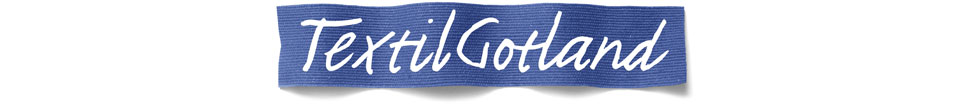 Hej, kära Textil Gotland medlemmar!   2022 03 28Nu är våren här, flyttfåglarna anländer i mängder och blåsipporna har slagit ut, härligt. Hoppas inte sommartiden ställer till det för er. Jag ställde om några klockor i lördags kväll ovetande om att min sambo, Lennart redan gjort det, så det blev riktigt roligt!I slutet på februari hade vi vårt årsmöte och jag tackar för förtroendet att vara ordförande i ett år till.Hela styrelsen fortsätter tillsammans, så nu ser vi framemot ännu ett år av intressanta möten, trevliga samtal och gemenskap!På årsmötet beslutades att nästa års tema blir ”Gotlands textilhistoria”, men först väntar många intressanta möten och vår utställning i linets tecken till att börja med. Söndagen den 20/3 var Anna-Lena, Harriet och jag på en föreläsning med Owe Ronström, professor i etnologi, om LIN i dåtid, nutid och om folktro, i samband med LIN-dans-bråk och bruk, som Anso Norling var med och arrangerade. Trevligt program i det vackra vårvädret.16/3 hade Ulla och Britten. 8 kvinnor kom och sydde påsktuppar på Hantverket. För 125 kronor fick man både material och kaffe med dopp. Den 30/3 finns möjlighet att sy vidare på sin tupp på Hantverket. Roligt med workshops och ett bra sätt att få in pengar till lokalhyran.Den 17/3 bjöd ALMI in oss medlemmar till en digital föreläsning om hur man kan inspirera och locka kunder till sin försäljning och hur man på ett roligt sätt kan beskriva sin produkt med en personlig historia!På senaste styrelsemötet hade vi besök av Lena Ideström, arkeolog och anställd på Gotlands museum och mycket kunnig i textil historia, så nu ser vi framemot ett besök bland muséumets textila skatter.I lördags var det en textiltryckarworkshop på Hantverket. Smidigt när alla färger, block, vaxdukar m.m. finns på plats.Vad är just DU sugen på att ordna en workshop om eller vad skulle locka dig?Kommande aktiviteter:30/3 fortsättning på PÅSK-broderier på Hantverket, 14:00-16:00.26/4 återbruk av papper, kartong m.m. Hantverket, 18:00-20:00.7/5 Britt Råsberg Tamba kommer till Hantverket och berättar om Senegal, 10:00-13:00.17/5 Fixardag på Hantverket från 13:00. Alla välkomna att hjälpa till! 21/5 11:00-15:00 Invigning av Skaparrum!Hoppas vi ses snart på någon av aktiviteterna!        Varmt välkomna!Hälsningar från styrelsen genom Karin Cervenka, ordförande Textil Gotland